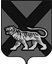 ТЕРРИТОРИАЛЬНАЯ ИЗБИРАТЕЛЬНАЯ КОМИССИЯ ХАНКАЙСКОГО РАЙОНАР Е Ш Е Н И Е16.01.2020 		                   с. Камень-Рыболов	                        № 168/563О плане учебы членов участковых избирательных комиссий и резерва сос-тавов участковых избирательных комиссий Ханкайского района на 2020 год	         В соответствии со статьей 26 Федерального закона «Об основных гарантиях избирательных прав и права на участие в референдуме граждан Российской Федерации», статьей 27 Избирательного кодекса Приморского края территориальная избирательная комиссия Ханкайского района РЕШИЛА:         1. Утвердить план учебы членов участковых избирательных комиссий и резерва составов участковых избирательных комиссий Ханкайского района на 2020 год (прилагается).         2. Контроль за выполнением настоящего решения возложить на секретаря ТИК Ханкайского района.Председатель комиссии                                                                    О.В. ГурулеваСекретарь комиссии                                                                       А.М. Иващенко                                                                                                                                        Приложение                                                                            к решению территориальной                                                                      избирательной комиссии                                                                        Ханкайского района                                                                         от 16.01.2020 № 168/563 ПЛАН УЧЕБЫ  ЧЛЕНОВ УЧАСТКОВЫХ ИЗБИРАТЕЛЬНЫХ КОМИССИЙ  И РЕЗЕРВА СОСТАВОВ УЧАСТКОВЫХ ИЗБИРАТЕЛЬНЫХ КОМИССИЙ  ХАНКАЙСКОГО РАЙОНА   НА 2020 ГОДНаименование мероприятияДата№ УИКОбучение по правовым и организационно-техническим вопросам    подготовки и проведения выборовОбучение по правовым и организационно-техническим вопросам    подготовки и проведения выборовОбучение по правовым и организационно-техническим вопросам    подготовки и проведения выборовОрганизация работы участковой избирательной комиссии с момента начала избирательной кампании до дня, предшествующего дню голосования. Работа со списками избирателей. Уточнение списков избирателей. Работа УИК по информированию избирателей и осуществлению контроля за соблюдением правил предвыборной агитации.июнь№2901  №2902  №2903  №2904  №2905  №2906  №2907  №2908  №2909  №2910  №2911  №2912  №2913  №2914  №2915  №2916  №2917  №2918  №2919 №2920№2921№2922№2923№2924№2925 №2926№2927№2928Организация работы УИК в предшествующий дню голосования. Работа УИК комиссии с избирательными бюллетенями (порядок получения избирательных бюллетеней, их подготовки к использованию, вычеркивание данных о выбывших кандидатах, передача избирательных бюллетеней членам УИК для выдачи избирателям, порядок хранения избирательных бюллетеней и других избирательных документов). Работа УИК по подготовке помещений для голосования и мест для тайного голосования. Взаимодействие УИК с органами местного самоуправления по вопросам подготовки избирательных участков для голосования граждан, являющихся инвалидами.  июль№2901  №2902  №2903  №2904  №2905  №2906  №2907  №2908  №2909  №2910  №2911  №2912  №2913  №2914  №2915  №2916  №2917  №2918  №2919 №2920№2921№2922№2923№2924№2925 №2926№2927№2928Организация работы УИК в день голосования. Порядок голосования в помещении для голосования в день голосования: функции председателя, заместителя председателя и секретаря участковой избирательной комиссии. Порядок работы УИК по организации и проведению голосования избирателей вне помещения для голосования. Порядок подсчета голосов избирателей. Установление итогов голосования. Повторный подсчет голосов: основания и порядок, составление протокола повторного подсчета голосов. август №2901  №2902  №2903  №2904  №2905  №2906  №2907  №2908  №2909  №2910  №2911  №2912  №2913  №2914  №2915  №2916  №2917  №2918  №2919 №2920№2921№2922№2923№2924№2925 №2926№2927№2928Работа участковой избирательной комиссии с обращениями, жалобами граждан и иных субъектов избирательного процесса, в том числе порядок учета обращений, жалоб, заявлений. Открытость и гласность в деятельности УИК. Правонарушающие ситуации на избирательном участке и взаимодействие с правоохранительными органами. Юридическая ответственность и правовые санкции за нарушение избирательного законодательства.сентябрь№2901  №2902  №2903  №2904  №2905  №2906  №2907  №2908  №2909  №2910  №2911  №2912  №2913  №2914  №2915  №2916  №2917  №2918  №2919 №2920№2921№2922№2923№2924№2925 №2926№2927№2928Подготовка к единому дню голосованияПодготовка к единому дню голосованияПодготовка к единому дню голосованияОрганизация и проведение семинара-совещания с председателями, заместителями председателя и секретарями  участковых избирательных комиссий по вопросам подготовки к проведению выборов в единый день голосования сентябрьУчастие в тематических дистанционных занятиях,                             проводимых ЦИК России и РЦОИТ при ЦИК РоссииУчастие в тематических дистанционных занятиях,                             проводимых ЦИК России и РЦОИТ при ЦИК РоссииУчастие в тематических дистанционных занятиях,                             проводимых ЦИК России и РЦОИТ при ЦИК РоссииУчастие в тематических дистанционных (в режиме видеоконференции, интернет-трансляций учебных занятий и вебинаров) занятиях по вопросам организации и проведения выборов в единые дни голосования в субъектах Российской Федерации, проводимых ЦИК России и РЦОИТ при ЦИК России для организаторов выборов№2901 – №2928